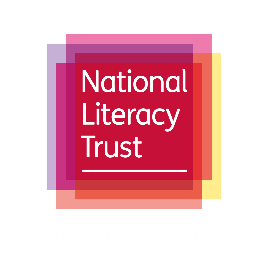 Thank you for applying for work experience with HarperCollins.If you are under 18 years of age, you must include contact information for one of your parents or guardians. The National Literacy Trust will reach out to them to give their permission for you to attend the work experience placement.  If you are 18 years of age, you must still provide a contact, but this does not necessarily have to be a parent or guardian—it could be a partner, housemate or another relative.First NameLast NamePost CodePhone - DaytimePhone - EveningEmail Address